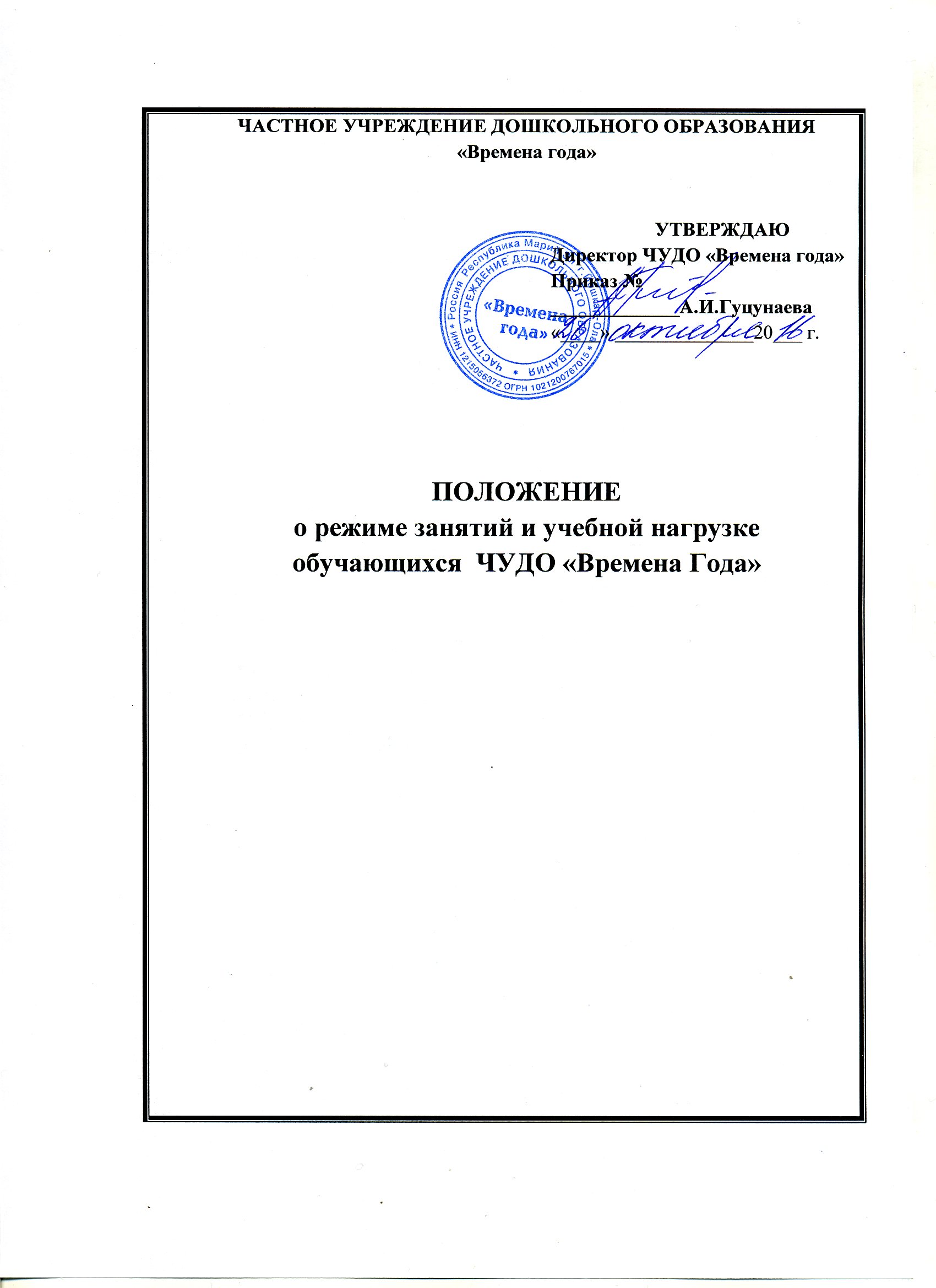 Общие положенияРежим функционирования  Частного учреждения дошкольного образования «Времена года» устанавливается на основании ФЗ – 273 от 29.12.2012 г.  «Об образовании в Российской Федерации», СанПиН 2.4.1.3049-13 «Санитарно-эпидемиологические требования к устройству, содержанию и организации режим  работы дошкольных образовательных организаций», Устава и учебного плана учреждения.  Положение регламентирует режим работы дошкольных групп ЧУДО «Времена года».Режим функционированияЧУДО «Времена года» работает по 5-дневной рабочей неделе.  Режим работы: с 07.30. до 19.00. (11,5 часов).  В субботу, воскресенье и праздничные дни ЧУДО «Времена года» не работает. Режим занятий и учебной нагрузки обучающихсяОбразовательный процесс осуществляется в соответствии с образовательной программой ЧУДО «Времена года». Учебные занятия начинаются в 09.30 часов утра.  Учебные занятия проводятся в соответствии с санитарно-гигиеническими правилами и возрастом обучающихся, учебным планом, утвержднным директором ЧУДО «Времена года».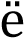 Продолжительность непрерывной непосредственно образовательной деятельности (далее – НОД):  для детей  от 2-х до 3-х лет – не более 10 мин; для детей  от 3-х до 4-х лет – не более 15 мин; для детей от 4-х до 5-ти лет – не более 20 минут;  - для детей от 5 до 6-ти лет – не более 25 минут;  - для детей от 6-ти до 7-ми лет – не более 30 минут. Максимальный объем образовательной нагрузки в первой половине дня в младшей группе не превышает 30 мин., в средней группе не превышает 40 минут, в старшей группе не превышает 50 минут, в подготовительной к школе группе – 1,5 часа.  В старшей и подготовительной к школе группе НОД может осуществляться во второй половине дня после дневного сна. Для детей раннего возраста от 1,5 до 3 лет длительность НОД не должна превышать 10 мин., Допускается осуществление образовательной деятельности в первую и во вторую половину дня (8-10 мин.) Занятия интеллектуального цикла проводятся в первую половину недели. Занятия художественно-эстетического цикла проводятся в следующей последовательности: лепка, аппликация, рисование. В середине каждого занятия необходима организация динамической паузы продолжительностью 2-3  минуты, по окончании НОД – проведение релаксации. Перерывы  между периодами непосредственно образовательной деятельности не менее 10 мин. Допускается проведение НОД после дневной прогулки.  Обучение в ЧУДО «Времена года» проводятся без балльного оценивания знаний обучающихся и домашних заданий.  Образовательный процесс проводится в течение календарного года. НОД в полном объеме проводится в период с 1 сентября по 31 мая. В летний период организуется НОД по художественно-эстетическому воспитанию и физическому развитию.  С целью индивидуализации образования проводится педагогическая диагностика в октябре (1 и 2 неделя месяца), в апреле (3 и 4 неделя месяца). В период диагностики НОД не проводится.  Продолжительность каникул: в летний период – июнь-август, в зимний период – с 1 по 14 января.  IV. Режим занятий и учебной нагрузки обучающихся4.1. Количество проведения непосредственно образовательной деятельности в учебном плане не превышает максимально допустимый объем недельной образовательной нагрузки.  Форма проведения занятий:  младший возраст – подгрупповые занятия средний возраст – подгрупповые, фронтальные занятия  - старший возраст – подгрупповые, фронтальные.  Первая половина дня отводится непосредственно образовательной деятельности, требующей повышенной умственной нагрузки, кроме понедельника. Во вторую половину дня допускается организация непосредственно образовательной деятельности, направленной на физическое, художественно-эстетическое развитие детей: лепка, аппликация, ознакомление с художественной литературой, конструирование и ручной труд (кроме средней группы).  Перерывы между периодами НОД не менее 10 минут.  Непосредственно образовательная деятельность по физическому развитию осуществляется во всех возрастных группах 3 раза в неделю, из них один раз в неделю на открытом воздухе в средней, старшей и подготовительной к школе группе. Положение  о режиме занятий и учебной нагрузке обучающихся в ЧУДО «Времена года»   принято на педагогическом совете 30 августа 2016 года.ЧАСТНОЕ УЧРЕЖДЕНИЕ ДОШКОЛЬНОГО ОБРАЗОВАНИЯ«Времена года»                                                                                           УТВЕРЖДАЮ                                                                      Директор ЧУДО «Времена года»                                                                      Приказ №                                                                      _____________А.И.Гуцунаева                                                                                                                                           «____» ______________20___ г.ПОЛОЖЕНИЕо режиме занятий и учебной нагрузке обучающихся  ЧУДО «Времена Года»